                                                      Jackson County Christian Men’s Fellowship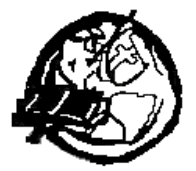 On The Move For The MasterScholarship ApplicationMail to: JCCMF Scholarship Committee               % Brownstown Christian Church                  703 West Spring Street                  Brownstown, IN 47220Must be filled out completely and postmarked no later than August 1 for fall semester and March 1 for second semester. Date__________________	Name:___________________________________________________  Male___ Female___Home Address: __________________________________  City: _________________  State:_____  Zip code: _______Your Phone #: (___)_________Home Church:______________________________    Minister’s Name: ______________________________Parent Names: __________________________________________________________________________________Parent Address (if different than above): ___________________________ City: ___________  State:_____  Zip code: _______Parent Phone #: (       )____________________Grade you will be entering: ____________	College attending: ___________________________________**If not attending an approved college (see list at bottom of page), please explain why you have chosen to attend this college: ______________________________________________________________________________________________________________________________________________________________________________________________________.  Field of study:   Minister (describe - preaching, youth, childrens, etc.): __________________________________________     	Other (describe):  _____________________________________________________________________**You MUST include a recommendation completed by an Elder or Minister of your home church. (See next page.)**You MUST include a copy of the transcript of your high school grades.Your home church MUST belong to the Jackson County Christian Men’s Fellowship.**These apply only on your initial application (unless there are changes).      I realize that an application form must be submitted every semester that I desire a scholarship and must include the last semester’s grades.  I also realize that applications for fall semester are due August 1, and applications for spring semester are due March 1, and that I must maintain an overall 2.0 grade point average or higher to continue to qualify for this scholarship.		_________________________			        Signature of applicantApproved Colleges: Central Christian College of the Bible, Cincinnati Christian University, Johnson University (Knoxville, TN), Kentucky Christian University, Lincoln Christian College, Louisville Bible College, Milligan, Ozark Christian College, St. Louis Christian College.  Applications to any other college will be subject to evaluation by the Scholarship Committee.                                                                                                                                                                         Rev. 1-19-19 Name of Applicant: _________________________RECOMMENDATION FORM (for initial application only)	Signature: ________________________________   Date: ________                                                    Title: ________________________  Please Mail to:               JCCMF Scholarship Committee               % Brownstown Christian Church                  703 West Spring Street                  Brownstown, IN 47220